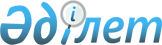 О внесении изменений и дополнений в постановление Правительства Республики Казахстан от 7 февраля 2008 года № 115
					
			Утративший силу
			
			
		
					Постановление Правительства Республики Казахстан от 17 июня 2009 года № 930. Утратило силу постановлением Правительства Республики Казахстан от 2 декабря 2016 года № 765

      Сноска. Утратило силу постановлением Правительства РК от 02.12.2016 № 765.      Правительство Республики Казахстан ПОСТАНОВЛЯЕТ : 



      1. Внести в постановление Правительства Республики Казахстан от 7 февраля 2008 года № 115 "О дополнительных мерах по совершенствованию системы государственного управления оборонно-промышленного комплекса Республики Казахстан" следующие изменения и дополнения: 



      1) приложение к указанному постановлению изложить в новой редакции согласно приложению к настоящему постановлению; 



      2) в Положении о Комиссии по вопросам оборонно-промышленного комплекса Республики Казахстан, утвержденном указанным постановлением: 



      в пункте 1 слово ", касающимся" заменить словами "обеспечения обороны, касающимся реализации военно-технической политики и"; 



      подпункт 1) пункта 3 изложить в следующей редакции: 

      "1) выработка предложений по реализации военно-технической политики Республики Казахстан, развитию ОПК и совершенствованию системы государственного управления им, в том числе: рассмотрение концепций, программ и планов в области военно-технического обеспечения, развития ОПК, науки и технологий в интересах обеспечения обороны, исходя из собственных, а также внешнеполитических, экономических и военных интересов Республики Казахстан;"; 



       пункт 4 дополнить подпунктами 3), 4), 5), 6), 7) и 8) следующего содержания: 

      "3) выработка предложений по обеспечению согласованности действий государственных органов и организаций ОПК по формированию государственного оборонного заказа, программ и планов, выполняемых в интересах обеспечения обороны; 

      4) выработка предложений по проектам бюджетных заявок государственных органов по объемам финансирования и номенклатуре продукции военного и двойного назначения в разрезе программ республиканского бюджета, а также государственных заказчиков научно-исследовательских, опытно-конструкторских и технологических работ и инновационных проектов, связанных с созданием современных образцов вооружения, военной и специальной техники; 

      5) выработка предложений по объемам финансирования расходов на обеспечение обороны и проектов программ, основных показателей государственного оборонного заказа; 

      6) выработка предложений по финансированию расходов на разработку, закупку, ремонт, модернизацию и утилизацию вооружения, военной и специальной техники, программ, выполняемых в интересах обеспечения обороны; 

      7) выработка предложений по проекту государственного оборонного заказа перед внесением в Правительство Республики Казахстан и рассмотрение итогов его выполнения; 

      8) выработка предложений по разработке и производству вооружения, военной и специальной техники, а также по научно-исследовательским и опытно-конструкторским работам в интересах обеспечения обороны, правопорядка и национальной безопасности."; 



       пункт 5 изложить в следующей редакции: 

      "5. Комиссия имеет право: 

      1) взаимодействовать в установленном порядке с Администрацией Президента, аппаратами Мажилиса и Сената Парламента Республики Казахстан, Конституционного Совета, Верховного Суда, Генеральной прокуратуры Республики Казахстан, центральными и местными исполнительными органами; 

      2) заслушивать представителей государственных органов, руководителей организаций ОПК по вопросам, связанным с разработкой, производством, ремонтом, модернизацией и утилизацией вооружения, военной и специальной техники, выполнением программ и планов в этой области, а также по другим вопросам, входящим в компетенцию Комиссии; 

      3) запрашивать у государственных органов, а также организаций ОПК информацию, документы и материалы, необходимые для решения возложенных на Комиссию задач; 

      4) создавать при необходимости рабочие группы для рассмотрения и подготовки предложений по отдельным вопросам, относящимся к компетенции Комиссии.". 



      2. Настоящее постановление вводится в действие со дня подписания.       Премьер-Министр 

      Республики Казахстан                       К. Масимов 

Приложение          

к постановлению Правительства 

Республики Казахстан    

от 17 июня 2009 года № 930       Приложение          

к постановлению Правительства 

Республики Казахстан    

от 7 февраля 2008 года № 115  

Состав 

Комиссии по вопросам оборонно-промышленного комплекса 

Республики Казахстан Масимов                       - Премьер-Министр Республики 

Карим Кажимканович              Казахстан, председатель Ахметов                       - Заместитель Премьер-Министра 

Серик Ныгметулы                 Республики Казахстан, заместитель 

                                председателя Ибраев                        - заместитель Руководителя Канцелярии 

Азамат Болатович                Премьер-Министра Республики 

                                Казахстан, секретарь Ахметов                       - Министр обороны Республики 

Даниал Кенжетаевич              Казахстан Баймаганбетов                 - Министр внутренних дел Республики 

Серик Нуртаевич                 Казахстан Божко                         - Министр по чрезвычайным ситуациям 

Владимир Карпович               Республики Казахстан Исекешев                      - Министр индустрии и торговли 

Асет Орентаевич                 Республики Казахстан Султанов                      - Министр экономики и бюджетного 

Бахыт Турлыханович              планирования Республики Казахстан Тусупбеков                    - Министр юстиции Республики 

Рашид Толеутаевич               Казахстан Нуриманов                     - заместитель Председателя Комитета 

Максут Ануарбекович             национальной безопасности Республики 

                                Казахстан (по согласованию) Жылкайдаров                   - заместитель Командующего 

Нурлан Базаргельдинович         Республиканской гвардией Республики 

                                Казахстан (по согласованию) Оразкулов                     - заместитель начальника Службы охраны 

Канат Орынтаевич                Президента Республики Казахстан 

                                (по согласованию) Келимбетов                    - председатель правления акционерного 

Кайрат Нематович                общества "Фонд национального 

                                благосостояния "Самрук-Казына" 

                                (по согласованию) Ногаев                        - президент акционерного общества 

Аюхан Толеутаевич               "Национальная компания "Казахстан 

                                инжиниринг" (по согласованию) 
					© 2012. РГП на ПХВ «Институт законодательства и правовой информации Республики Казахстан» Министерства юстиции Республики Казахстан
				